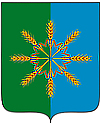 НОВОЗЫБКОВСКИЙ РАЙОННЫЙ СОВЕТ НАРОДНЫХ ДЕПУТАТОВРЕШЕНИЕот 29 апреля  2015 г.  № 9/5                                                                           г. НовозыбковО   присвоении      звания «Почетный     гражданин Новозыбковского района»Пугачёву Ф.И.        Рассмотрев  решение комиссии  по Почетным званиям Новозыбковского района о предоставлении кандидатуры Героя Советского Союза Пугачёва Фёдора Ивановича к присвоению звания «Почетный гражданин Новозыбковского района» за мужество и отвагу, проявленные при выполнении интернационального долга в Демократической Республике Афганистан,  Новозыбковский районный Совет народных депутатов        РЕШИЛ:      1. Присвоить звание «Почетный гражданин Новозыбковского района» Герою Советского Союза   Пугачёву Фёдору Ивановичу.     2. Администрации района разместить на доску Почета информацию о данной кандидатуре.      3. Контроль за исполнением данного решения возложить на постоянную комиссию по социальной политике и вопросам здравоохранения, образования, культуры, СМИ и делам молодежи (Дорохова Т.М.).     4. Настоящее решение разместить на официальном сайте Новозыбковского района.Глава района                                                                                  В.И.КирееваА.В.Миненко33498